ที่ มท ๐๘๑๖.๑/ว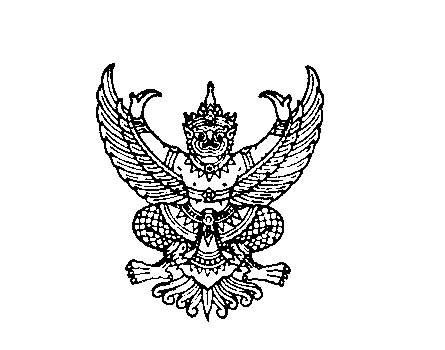 ถึง  สำนักงานส่งเสริมการปกครองท้องถิ่นจังหวัด ทุกจังหวัดด้วยกรมส่งเสริมการปกครองท้องถิ่น ได้รับแจ้งจากชมรมผู้บริหารสถานศึกษาสังกัดเทศบาล
แห่งประเทศไทยว่า คณะผู้บริหารสถานศึกษาในสังกัดเทศบาลได้จัดตั้งชมรมผู้บริหารสถานศึกษาสังกัดเทศบาลแห่งประเทศไทยขึ้น เมื่อวันที่ 7 ตุลาคม 2563 เพื่อเป็นสื่อกลางของกลุ่มผู้บริหารสถานศึกษาสังกัดเทศบาล ในการขับเคลื่อนการสนองนโยบายทางการศึกษา เพื่อให้เป็นไปตามเจตนารมณ์ของชมรม กรมส่งเสริมการปกครองท้องถิ่นจึงขอความอนุเคราะห์ สำนักงานส่งเสริมการปกครองท้องถิ่นจังหวัด ประชาสัมพันธ์ให้ผู้บริหารสถานศึกษาในสังกัดเทศบาลทราบ
โดยสามารถดาวน์โหลดรายละเอียดเพิ่มเติมได้ตาม QR Code ท้ายหนังสือนี้.และสามารถสอบถามข้อมูลเพิ่มเติม
ได้ทางโทรศัพท์หมายเลข 0 5571 1387กรมส่งเสริมการปกครองท้องถิ่น     กุมภาพันธ์ 2564กองส่งเสริมและพัฒนาการจัดการศึกษาท้องถิ่นฝ่ายบริหารทั่วไปโทร. ๐ ๒๒๔๑ ๙๐๐๐ ต่อ ๕๓๐๘โทรสาร ๐ ๒๒๔๑ ๙๐๒๑-๓ ต่อ ๑๐๘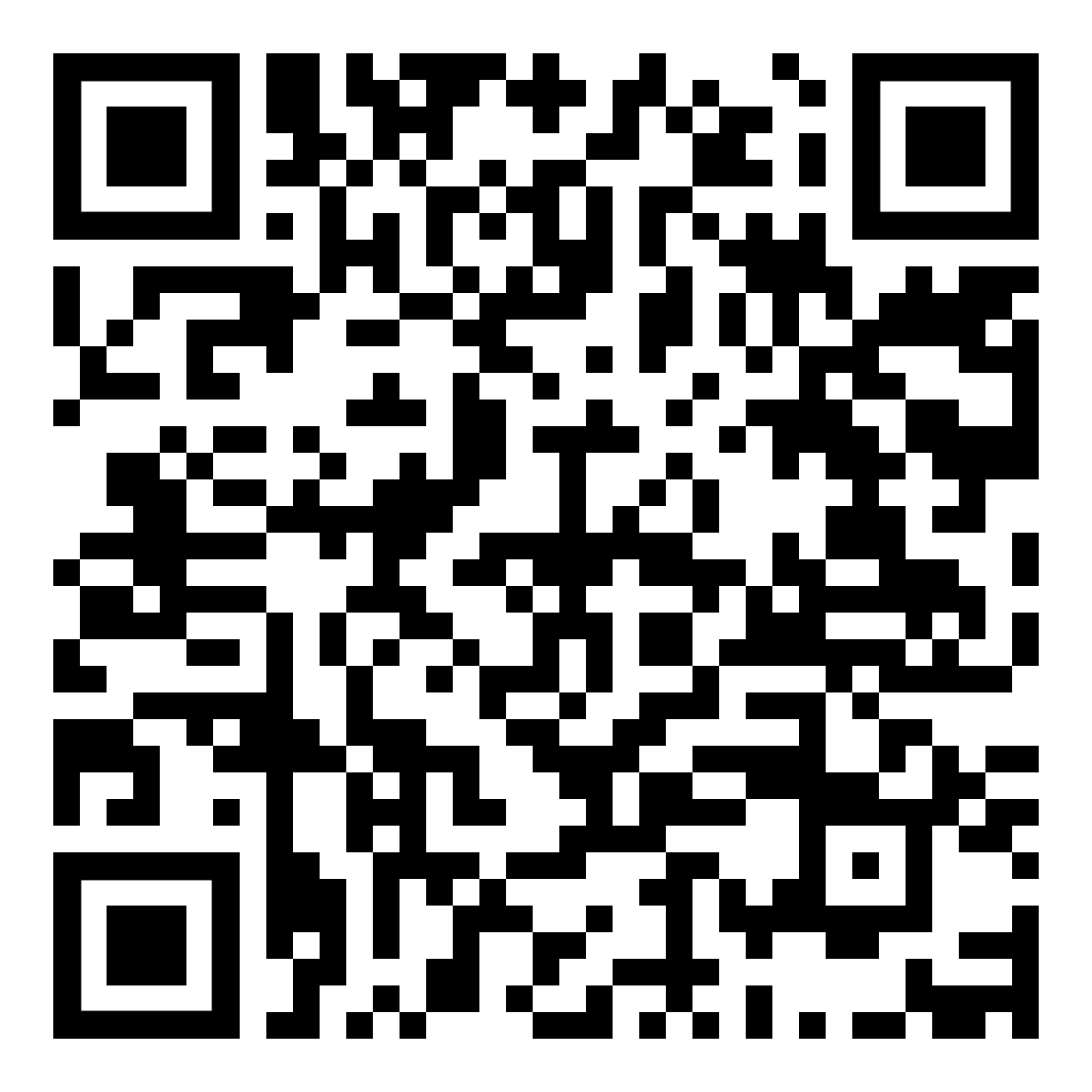                          หรือทาง https://joo.gl/mZw6y